Brandon MerzFile StructureHere is the C: Drive (left) and the I: Drive (right)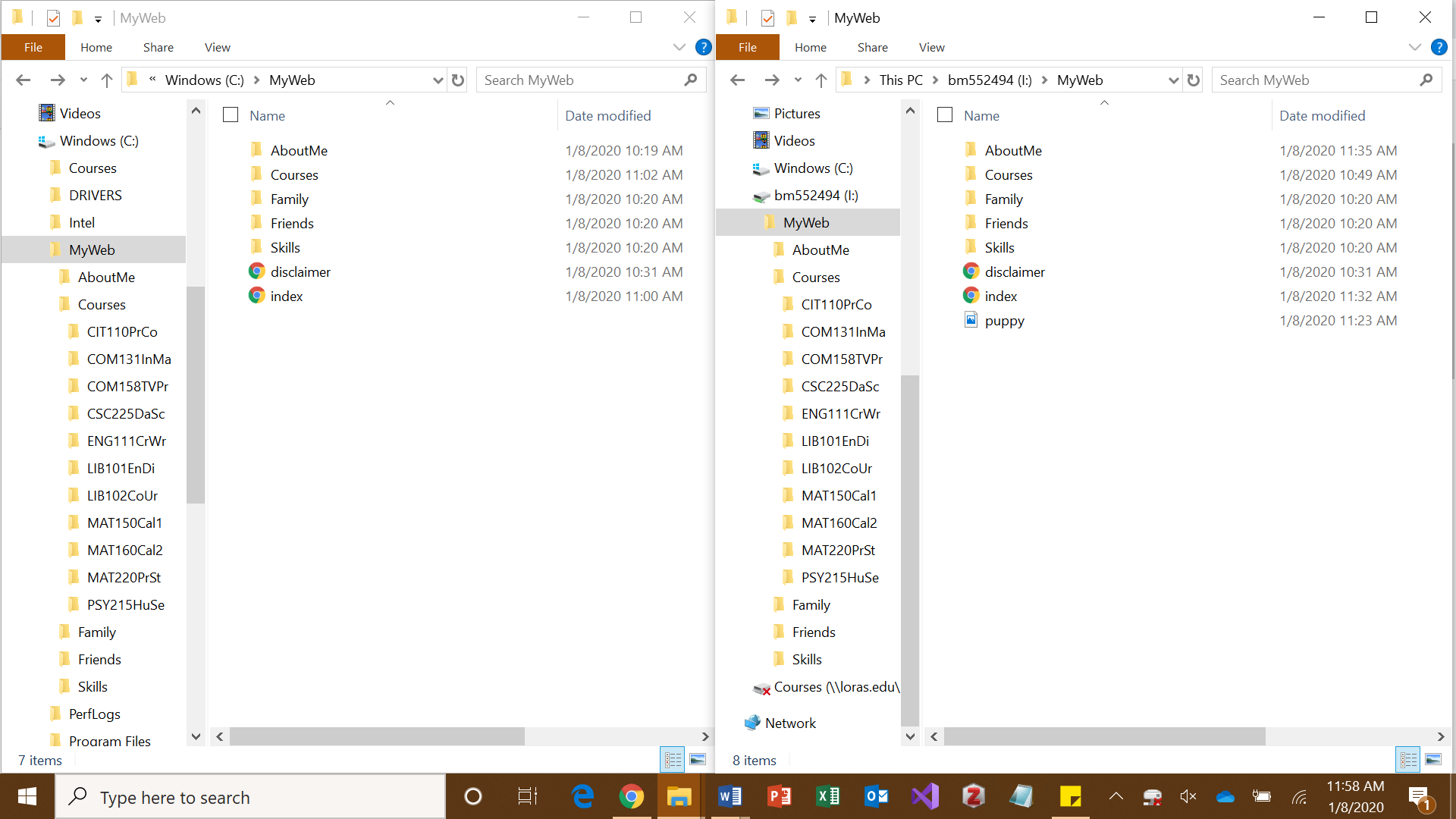 